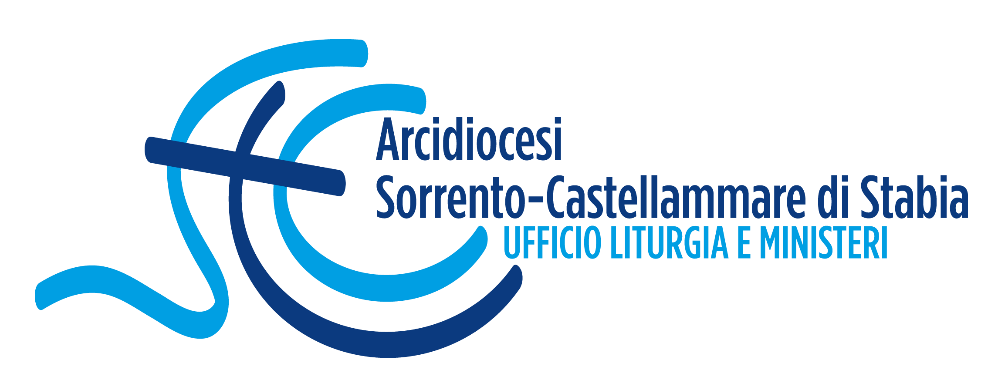 Schema per la preghiera in famiglia nel Giorno del Signore19 aprile 2020 – II Domenica di Pasqua – anno ASi scelga adeguatamente il luogo della preghiera, se possibile si predispongano un crocifisso o una croce ed un cero acceso.Un componente della famiglia assumerà il ruolo di Guida della preghiera.SalutoNel nome del Padre, e del Figlio, e dello Spirito Santo.Tutti:Amen.Guida:Sia benedetto Dioche ha condiviso con noi la vittoria del Cristo sul peccato e sulla morte.Sia benedetto ora e sempre.La famiglia ripete:Sia benedetto ora e sempre.MonizioneGuida:Celebriamo insieme questo Giorno luminoso che il Signore ci dona. Anche se nella prova e nell’impossibilità di vivere insieme l’Eucaristia, vogliamo elevare la nostra lode e la nostra preghiera al Dio che ci sostiene e ci libera. Seppur in modo invisibile siamo uniti ai nostri pastori e a tutti i fratelli e le sorelle della nostra comunità parrocchiale e diocesana che santificano questo giorno con la loro preghiera.Attraverso la Pasqua del Signore siamo immersi nella sua morte per godere della sua stessa vita e risurrezione. Per questo a lui rivolgiamo la nostra lode.Sequenza PasqualeTutti:Alla vittima pasquale, s'innalzi oggi il sacrificio di lode.L'agnello ha redento il suo gregge,l'Innocente ha riconciliato noi peccatori col Padre.Morte e Vita si sono affrontate in un prodigioso duello.Il Signore della vita era morto; ma ora, vivo, trionfa.«Raccontaci, Maria: che hai visto sulla via?».«La tomba del Cristo vivente, la gloria del Cristo risorto,e gli angeli suoi testimoni, il sudario e le sue vesti.Cristo, mia speranza, è risorto; e vi precede in Galilea».Sì, ne siamo certi: Cristo è davvero risorto.Tu, Re vittorioso, portaci la tua salvezza.CollettaGuida:Signore Dio nostro, che nella tua grande misericordiaci hai rigenerati a una speranza viva mediante la risurrezionedel tuo Figlio, accresci in noi, sulla testimonianza degli apostoli,la fede pasquale, perché aderendo a lui pur senza averlo vistoriceviamo il frutto della vita nuova.Per Cristo nostro Signore.Tutti:Amen.Liturgia della ParolaI membri della famiglia si alternano nella lettura dei brani proposti dalla Liturgia del Giorno.Prima Lettura At 2,42-47Tutti i credenti stavano insieme e avevano ogni cosa in comune.Dagli Atti degli Apostoli[Quelli che erano stati battezzati] erano perseveranti nell'insegnamento degli apostoli e nella comunione, nello spezzare il pane e nelle preghiere. Un senso di timore era in tutti, e prodigi e segni avvenivano per opera degli apostoli. Tutti i credenti stavano insieme e avevano ogni cosa in comune; vendevano le loro proprietà e sostanze e le dividevano con tutti, secondo il bisogno di ciascuno. Ogni giorno erano perseveranti insieme nel tempio e, spezzando il pane nelle case, prendevano cibo con letizia e semplicità di cuore, lodando Dio e godendo il favore di tutto il popolo. Intanto il Signore ogni giorno aggiungeva alla comunità quelli che erano salvati.Parola di DioTutti:Rendiamo grazie a DioSalmo Responsoriale Dal Sal 117 (118)R. Rendete grazie al Signore perché è buono: il suo amore è per sempre.Dica Israele:«Il suo amore è per sempre».Dica la casa di Aronne:«Il suo amore è per sempre».Dicano quelli che temono il Signore:«Il suo amore è per sempre».  R.Mi avevano spinto con forza per farmi cadere,ma il Signore è stato il mio aiuto.Mia forza e mio canto è il Signore,egli è stato la mia salvezza.Grida di giubilo e di vittorianelle tende dei giusti:la destra del Signore ha fatto prodezze.  R.La pietra scartata dai costruttoriè divenuta la pietra d'angolo.Questo è stato fatto dal Signore:una meraviglia ai nostri occhi.Questo è il giorno che ha fatto il Signore:rallegriamoci in esso ed esultiamo!  R.Seconda Lettura 1Pt 1,3-9Ci ha rigenerati per una speranza viva, mediante la risurrezione di Gesù Cristo dai morti.Dalla prima lettera di san Pietro apostoloSia benedetto Dio e Padre del Signore nostro Gesù Cristo, che nella sua grande misericordia ci ha rigenerati, mediante la risurrezione di Gesù Cristo dai morti, per una speranza viva, per un'eredità che non si corrompe, non si macchia e non marcisce. Essa è conservata nei cieli per voi, che dalla potenza di Dio siete custoditi mediante la fede, in vista della salvezza che sta per essere rivelata nell'ultimo tempo. Perciò siete ricolmi di gioia, anche se ora dovete essere, per un po' di tempo, afflitti da varie prove, affinché la vostra fede, messa alla prova, molto più preziosa dell'oro - destinato a perire e tuttavia purificato con fuoco - torni a vostra lode, gloria e onore quando Gesù Cristo si manifesterà. Voi lo amate, pur senza averlo visto e ora, senza vederlo, credete in lui. Perciò esultate di gioia indicibile e gloriosa, mentre raggiungete la mèta della vostra fede: la salvezza delle anime.Parola di DioTutti:Rendiamo grazie a DioCi si alza in piedi per l’acclamazione al Vangelo e la lettura della Parola del Signore.Si canta:Alleluja, alleluja!Perché mi hai veduto, Tommaso, tu hai creduto;beati quelli che non hanno visto e hanno creduto! (Gv 20,29)Alleluja, alleluja!Vangelo Gv 20,19-31Otto giorni dopo venne Gesù.La sera di quel giorno, il primo della settimana, mentre erano chiuse le porte del luogo dove si trovavano i discepoli per timore dei Giudei, venne Gesù, stette in mezzo e disse loro: «Pace a voi!». Detto questo, mostrò loro le mani e il fianco. E i discepoli gioirono al vedere il Signore. Gesù disse loro di nuovo: «Pace a voi! Come il Padre ha mandato me, anche io mando voi». Detto questo, soffiò e disse loro: «Ricevete lo Spirito Santo. A coloro a cui perdonerete i peccati, saranno perdonati; a coloro a cui non perdonerete, non saranno perdonati». Tommaso, uno dei Dodici, chiamato Dìdimo, non era con loro quando venne Gesù. Gli dicevano gli altri discepoli: «Abbiamo visto il Signore!». Ma egli disse loro: «Se non vedo nelle sue mani il segno dei chiodi e non metto il mio dito nel segno dei chiodi e non metto la mia mano nel suo fianco, io non credo». Otto giorni dopo i discepoli erano di nuovo in casa e c'era con loro anche Tommaso. Venne Gesù, a porte chiuse, stette in mezzo e disse: «Pace a voi!». Poi disse a Tommaso: «Metti qui il tuo dito e guarda le mie mani; tendi la tua mano e mettila nel mio fianco; e non essere incredulo, ma credente!». Gli rispose Tommaso: «Mio Signore e mio Dio!». Gesù gli disse: «Perché mi hai veduto, tu hai creduto; beati quelli che non hanno visto e hanno creduto!». Gesù, in presenza dei suoi discepoli, fece molti altri segni che non sono stati scritti in questo libro. Ma questi sono stati scritti perché crediate che Gesù è il Cristo, il Figlio di Dio, e perché, credendo, abbiate la vita nel suo nome.Parola del SignoreTutti:Lode a te o CristoTempo silenzioso di meditazione della ParolaAtto PenitenzialeGuida:La Parola che abbiamo ascoltato è la voce del Signore Risorto che ci dona speranza e vita. A Lui ci appelliamo perché sostenga la nostra fede incredulaSi lascia un momento di silenzio per l’esame di coscienza.Un membro della famiglia dice:Signore Gesù, la tua luce di Risorto è presente anche quando non la vediamo,ti chiediamo perdono per le nostre chiusure ed incredulità.Signore pietà!Tutti rispondono:Signore pietà!Un altro dei fedeli dice:Cristo Gesù, tu sei la pietra su cui il Padre ha costruito un’umanità nuova,ti chiediamo perdono per le nostre cattive vecchie abitudini, per i nostri peccati.Cristo pietà!Tutti rispondono:Cristo pietà!Un terzo fedele dice:Signore Gesù, in Te il Padre ha compiuto la sua promessa di bene per tutti,ti chiediamo perdono per le volte che ci siamo chiusi nel nostro interesse o nel nostro egoismo.Signore pietà!Tutti rispondono:Signore pietà!Guida:Dio onnipotente abbia misericordia di noi, perdoni i nostri peccati e ci conduca alla vita eterna.Tutti:Amen.Professione di FedeLa Guida della preghiera continua dicendo:In comunione con tutta la Chiesa facciamo ora la nostra professione di fede.Tutti si uniscono alla Guida per confessare la fede della Chiesa.Io credo in Dio, Padre onnipotente, creatore del cielo e della terra.E in Gesù Cristo, suo unico Figlio, nostro Signore,il quale fu concepito di Spirito Santo,nacque da Maria Vergine,patì sotto Ponzio Pilato,fu crocifisso, mori e fu sepolto; discese agli inferi;il terzo giorno risuscitò da morte;salì al cielo, siede alla destra di Dio Padre onnipotente:di là verrà a giudicare i vivi e i morti.Credo nello Spirito Santo,la santa Chiesa cattolica,la comunione dei santi, la remissione dei peccati,la risurrezione della carne, la vita eterna.Amen.Preghiera UniversaleGuida:Questa domenica completa e sigilla l’Ottava di Pasqua, cogliamo l’invito a restare nella luce del Cristo Risorto, chiedendo ancora una volta che possiamo essere ricolmati del suo amore. Insieme diciamo:Donaci, Signore, la tua misericordia.Tutti ripetono:Donaci, Signore, la tua misericordia.Diversi lettori si alternano:La Pasqua è l’evento che ha cambiato la storia, donandole un senso ed un fine,possa essere così anche per noi e per il mondo intero,provato in modo particolare in questo tempo. PreghiamoPossiamo imparare dalla prima comunità cristianaad essere perseveranti nell'insegnamento degli apostoli e nella comunione,nello spezzare il pane e nelle preghiere, la nostra fede non vacilli nel tempo della prova. PreghiamoLa nostra fede possa sostenere la nostra solidarietà,perché sappiamo vivere appieno la comunione e la condivisionein modo speciale con chi è più povero, solo o sofferente. PreghiamoSi aggiungono liberamente preghiere spontanee Guida:Accogli con bontà, Signore, la preghiera del tuo popolo,tu che ci hai chiamati alla fedee rigenerati nel Battesimo, guidaci alla beatitudine eterna.Per Cristo nostro Signore.Tutti:Amen.Preghiera del SignoreGuida:Uniti nello Spirito del Cristo Risorto, possiamo dire insieme:Tutti:Padre Nostro…CongedoGuida: 	Il Signore ci benedica, ci preservi da ogni male e ci conduca alla vita eterna.Tutti: 	Amen.Guida: 	Il Signore Risorto è la nostra gioia. Andiamo in pace. Alleluja, alleluja!Tutti: 	Rendiamo grazie a Dio. Alleluja, alleluja!Antifona Mariana (Regina Caeli)Regina dei cieli, rallegrati, alleluja.Cristo, che hai portato nel grembo, alleluja,è risorto, come aveva promesso, alleluja.Prega il Signore per noi, alleluja.